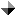 Example Profiles to Grab Ideas From:1. Highly skilled technical writer with three years publishing experience. 2. Knowledgeable in current webdesign technology. 3. Experienced communicator and team player.4. Hands-on experience planning and executing projects. 5. Strong interpersonal skills allows for effective team communication.6. Outgoing school leader and successful student ready for the challenges of a fulfilling career7.  Bilingual individual, who is hard working and has interest in ……………...8. Dynamic and hard-working student is seeking employment in order to expand personal skills         and general knowledge. 9. Capable of working under pressure both as a genuine team member as well as an individual. 10. Outgoing individual who is extremely motivated and always ready to learn new things.11. Able to work efficiently and carefully, hard worker and organized, responsible and honest friendly and cheerful, disposition, hospitality and excellent service spirit.12. Hard working and very determined.13. Enjoy keeping busy and putting extra effort into my tasks.14. Enjoy working with other and able to work unsupervised.15. Excellent communication skills and telephone techniques.16. Extremely Reliable, and always strives to keep a positive attitude.17. Possesses the ability to learn quickly.18. Active person who works well with others.19. Very passionate and dedicated to my work.  20. Responsible individual who likes to collaborate with others.21. Motivated individual with goals, and high aspirations. 22. Problem solver with an ability to adapt to new situations. 23. Quick learner with a desire for continuous personal growth.24. An independent professional who is self-motivated.25.  Strong ability to grow positive relationships with customers and colleagues.26. Trustworthy and ethical individual who is well organized with an attitude of self motivation, creativity, and initiative to achieve goals. 27. Natural leader who is able to build team cohesion. 28. Reliable leader who is a confident and inspiring person. WORK EXPERIENCE  Examples:  *(List with your most current position first)Parkwood Summer camp, Great Neck, NY					June 2011 – August 2011Camp counselor Supervised children in between ages 7 - 9, implemented several units including golf, badminton, volleyball, and soccerCoordinated the fundraiser Jump Rope  Attendee at Annual Wellness fairSuper One Foods, Colville, WA							January 2010 – December 2010Bagger Prepared bagged groceries to customer specificationsAssisted in loading groceries to customer vehiclesSecured shopping carts and other key suppliesProvided customer service to average of 60 customers per shiftSuzie’s Babysitting Services, Kettle Falls, WA 					September 2009 – December 2010BabysitterMaintain satisfied clientele of 10 familiesProvide quality care for children aged newborn to 12 years Manage all aspects of businessSKILLS AND STRENGTHS Adapting new procedures___ Administration support___ Administering programs___ Advising people___ Analytical___ Applying information___ Applying knowledge___ Assembling products___ Attention to details___ Auditing___ Bringing people together___ Budgeting___ Calculating___ Checking for accuracy___ Clerical___ Coaching people___ Collecting money___ Communicating with children___ Communicating___ Competence___ Compiling data___ Completing forms___ Comprehension___ Confronting people___ Considering the opinions of others___ Counseling people___ Creating Ideas___ Creating a positive work environment___ Creative___ Customer service___ Decision making___ Delegating tasks___ Desirable traits___ Distributing products___ Drawing plans and diagrams___ Driving___ Digesting Information___ Editing___ Enforcing rules and policy___ Entertaining___ Evaluating performance___ Financial management___ Finding answers___ Following instructions___ Gaining the confidence of others___ Generating new business___ Handling Complaints___ Imagination___ Inspecting buildings___ Inspecting objects___ Intelligent___ Interviewing job candidates___ Interviewing and questioning people___ Interpreting information___ Interpreting languages___ Inventing ideas___ Inventing products___ Implementing new policy and procedures___ Leader___ Listening___ Making sacrifices to reach goals___ Management___ Manipulating numbers___ Meeting deadlines___ Motivating people___ Negotiating___ Organizing workspace___ Performing demonstrations___ Persuading people___ Planning meetings/events___ Prioritizing tasks___ Problem Solving___ Professional Knowledge___ Profit oriented___ Providing customer service___ Promoting products or services___ Proposing ideas___ Public Speaking___ Reading___ Raising funds___ Remaining calm in a crisis___ Reaching beneficial conclusions from research___ Research___ Responsible___ Seeing different points of view___ Self Motivated___ Selling___ Setting goals___ Sorting data___ Spreading optimism___ Summarizing information___ Taking action___ Teamwork___ Technical___ Working with government regulations___ Working with hands___ Writing___ Writing Reports___ Recognizing problems___ Relating to People___ Rehabilitating People___ Serving others___ Setting Standards___ Troubleshooting___ Visualizing